Press release/news delivery templateDate:18.06.2015Location, Country:Lisboa, PortugalInfoline:Conselhos Schwarzkopf ProfessionalHeadline (max. of 65 characters incl. blank space):Cuidados para uma coloração mais duradoura e vibranteLead (1-2 sentences with an overview of the story’s content, max. 300 characters incl. spaces):Quer faça coloração os seus cabelos para cobrir os brancos ou para mudar o seu visual, é fundamental ter em conta que um cabelo com coloração requer cuidados personalizados de acordo com o seu tipo e condição. Text:Um cabelo com coloração ou com madeixas pode ressentir-se das agressões químicas e ficar mais vulnerável, especialmente no caso dos cabelos finos. Ao utilizar produtos de cuidado específicos para cabelos com coloração estará a proteger a cor e a garantir efeitos duradouros por muito mais lavagens, ao mesmo tempo que irá ajudar a manter o seu cabelo suave, brilhante e com um aspeto saudável.Para manter a cor perfeita e o cabelo saudável e brilhante por muito mais tempo, a Schwarzkopf Professional recomenda: - Escolha uma gama de produtos de cuidado específicos para cabelo com coloração. As novas fórmulas de terapias profissionais incluem champôs sem sulfatos que evitam o desvanecimento da cor e asseguram resultados intensos por muito mais tempo.- Para manter a cor do seu cabelo em boas condições, use sempre água morna. A água muito quente retira ao seu cabelo os nutrientes e aumenta a rapidez do desvanecimento de cor. Finalize cada lavagem com água fria, assim a cutícula do cabelo será fechada e a camada exterior selada, obtendo um maior brilho;- A fricção pode danificar a cutícula do seu cabelo, deixando-a crespa e com pouco brilho. Evite esfregar as pontas frágeis ou fazer movimentos fortes nas lavagens;- O uso de um condicionador específico para cabelos com coloração é indispensável para selar a cutícula e prolongar o efeito da cor ao mesmo tempo que desembaraça e suaviza o cabelo; - Para aumentar o brilho e a hidratação, use uma máscara capilar uma vez por semana. Aplique-a sobre cabelo húmido depois de lavado e seco com toalha, para que penetre em profundidade e deixe de pose durante 5 a 10 minutos;- Nas férias, use um protetor capilar para minimizar os efeitos dos raios UV. Depois de cada banho de piscina ou de mar, não se esqueça de passar o cabelo no duche para eliminar o cloro e o sal; - Antes de utilizar o secador ou a prancha aplique um protetor térmico específico para cabelos com coloração  para reforçar a hidratação do cabelo e prevenir o desvanecimento da cor.BC Color Freeze, a solução para “congelar” a sua corBC Color Freeze possui Tecnologia com pH de 4.5 equilibrante que sela a cutícula e fortalece a matriz para “congelar” os pigmentos de cor, em toda a estrutura do cabelo, oferecendo um efeito anti desvanecimento de elevada performance.Em 2015 a gama BC Color Freeze foi ampliada com a introdução do BC Color Freeze CC Cream – O único Creme de Controlo Completo desenvolvido para uma verdadeira proteção do cabelo com coloração, que oferece hidratação e elasticidade. Essencial para proteger os pigmentos de cor do calor dos aparelhos de styling, este creme ligeiro leave-in oferece até 48 horas de controlo do frizz.A ampla gama de produtos BC Color Freeze cobre todas as necessidades do cabelo com coloração, independentemente do seu tipo ou condição:Cabelos com Excesso de Serviços			Cabelos Espessos com Coloração:Técnicos: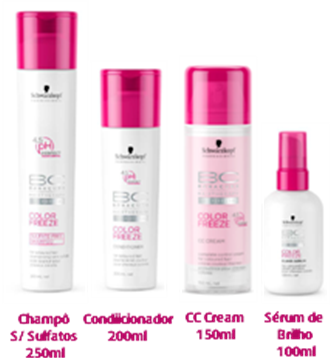 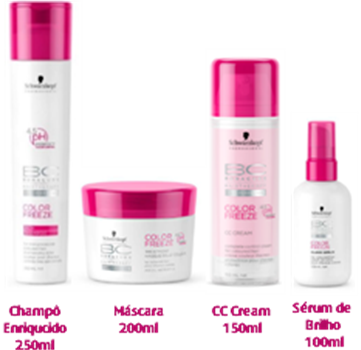 Cabelos Finos com Coloração:				Cabelos louros/brancos: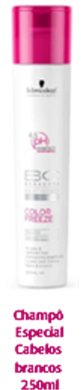 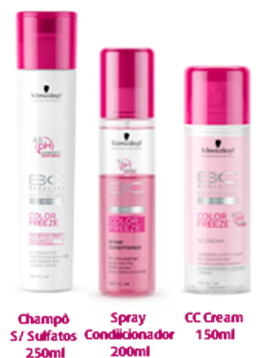 A gama BC Color Freeze está disponível em salões de cabeleireiro Schwarzkopf ProfessionalPara mais informações sobre a Schwarzkopf Professional visite:www.schwarzkopf-professional.pt Facebook em Schwarzkopf Professional Portugal NewsTags: please mark tags in bold (mandatory: at least one topic tag)Photos (should be numbered in order of appearance and named using the format henkel-location-relevant-details, see examples below):henkel-portugal-consejos(teaser picture)Captions (number of caption corresponds to number of photo above, see example below):Download Center:  Do not display picture in the Download Center. Champô Enriquecido 250 mlMáscara 200 mlCC Cream 150 mlSérum de Brilho 100 mlChampô S/Sulfatos 250 mlCondicionador 200 mlCC Cream 150 mlSérum de Brilho 100 mlChampô S/Sulfatos 250 mlSpray Condicionador 200 mlCC Cream 150 mlChampô Pigmentado para tons frios250 mlTopicBusiness UnitPress segment (for press releases only)AdministraçãoEstratégiaFinançasHistóriaPatrocíniosPrémiosProdutos e InovaçãoSustentabilidadeAdhesive TechnologiesBeauty CareLaundry & Home CareConsumer BusinessCorporateIndustrial Business